VOCAL POWERHOUSE TEDDY SWIMS RELEASES SOULFUL NEW SINGLE “LOSE CONTROL”LISTEN HERE | WATCH HEREHIGHLY ANTICIPATED DEBUT ALBUM I'VE TRIED EVERYTHING BUT THERAPY (PART 1) OUT SEPTEMBER 15NORTH AMERICAN HEADLINE TOUR KICKS OFF SEPTEMBER 22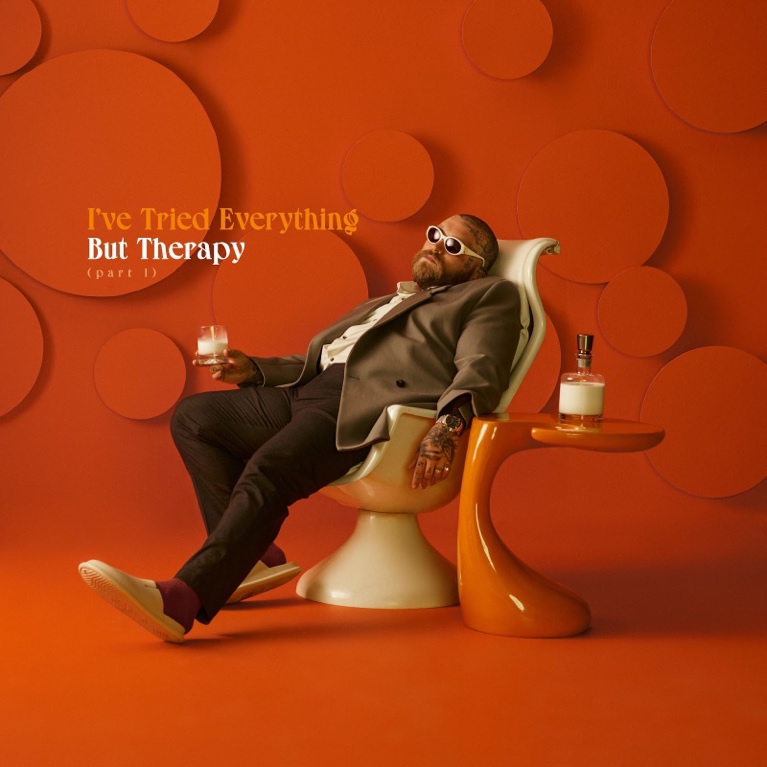 Download Hi-Res artwork HEREJune 23, 2023 (Los Angeles, CA) – Today, genre-blurring artist Teddy Swims returns with the soulful new single “Lose Control.” Listen HERE via Warner Records and watch the video HERE. Boasting a soaring chorus that showcases the Atlanta, GA singer-songwriter’s extraordinary range, the emotional anthem is the latest taste of Swims' highly anticipated debut album I've Tried Everything But Therapy (Part 1) due September 15. Pre-order HERE. “Being in love can be like an addiction sometimes — always chasing the highs from the lows," Swims says of the track. "It’s about losing yourself and losing control when it all starts to cave in and thinking that the only way out is through being with that person, chasing that feeling over and over again." "Lose Control" arrives on the heels of “What More Can I Say” and "FACE MYSELF" featuring Elley Duhé. Prior to that, Swims dropped the Sleep is Exhausting EP in late 2022, which capped a busy year that included a viral cover of Journey’s classic “Don’t Stop Believin’” that was reposted by celebrities like Jennifer Garner and Timbaland. He also performed the song on America’s Got Talent with season 14 winner Kodi Lee and Journey founder and guitarist Neal Schon. Other highlights from last year include playing sold-out shows around the globe and lending his powerful pipes to ILLENIUM’s “All That Really Matters,” Meghan Trainor’s “Bad For Me,” and MK & Burns’ “Better.” Given his prolific output, Swims is sure to have a stellar setlist for his upcoming I've Tried Everything But Therapy Tour of North America, which kicks off on September 22 in Minneapolis, MN. See all the dates below and get tickets HERE. Teddy Swims 2023 Tour Dates:Sep 22         	Minneapolis, MN    	First AvenueSep 24         	Chicago, IL               	Riviera TheatreSep 26         	Richmond, VA         	The NationalSep 27         	Norfolk, VA             	The NorVaSep 29         	Raleigh, NC             	The RitzSep 30         	Greenville, SC         	Voyage Music FestivalOct 1           	Charlotte, NC          	The Fillmore CharlotteOct 3           	Fort Lauderdale, FL 	Revolution LiveOct 4           	St. Petersburg, FL   	Jannus LiveOct 5           	Orlando, FL             	House of Blues OrlandoOct 7           	New Orleans, LA     	The Fillmore New OrleansOct 8           	Houston, TX             	House of Blues HoustonOct 10         	Dallas, TX                	The Factory in Deep EllumOct 11         	San Antonio, TX      	Aztec TheatreOct 13         	Wichita, KS             	TempleLiveOct 14         	Tulsa, OK                 	Cain’s BallroomOct 15         	Oklahoma City, OK  	The CriterionOct 17         	Phoenix, AZ             	The Van BurenOct 18         	San Diego, CA         	SOMA – MainstageOct 20         	Los Angeles, CA      	The WilternOct 21         	Las Vegas, NV         	Freemont Street ExperienceOct 22         	Oakland, CA            	Fox TheaterOct 24         	Portland, OR           	Roseland TheaterOct 25         	Vancouver, BC         	Orpheum TheatreOct 26         	Seattle, WA            	Showbox SoDoOct 28         	Salt Lake City, UT    	Rockwell @ The ComplexOct 29         	Denver, CO              	Mission BallroomOct 31         	Omaha, NE             	The Admiral TheaterNov 1           	Kansas City, MO      	The Midland TheatreNov 3           	Indianapolis, IN       	Egyptian Room at Old National CentreNov 4           	Cincinnati, OH         	Bogart’sNov 5           	Cleveland, OH         	Agora TheatreNov 7           	Pittsburgh, PA         	Stage AENov 8           	Detroit, MI              	The Fillmore DetroitNov 10         	Toronto, ON            	HISTORYNov 11         	Montreal, QC          	Beanfield TheatreNov 12         	Boston, MA             	RoadrunnerNov 14         	New York, NY          	Terminal 5Nov 15         	Philadelphia, PA      	The Fillmore PhiladelphiaNov 16         	Washington, DC      	The AnthemNov 18         	Nashville, TN          	Ryman AuditoriumNov 21         	Atlanta, GA             	Tabernacle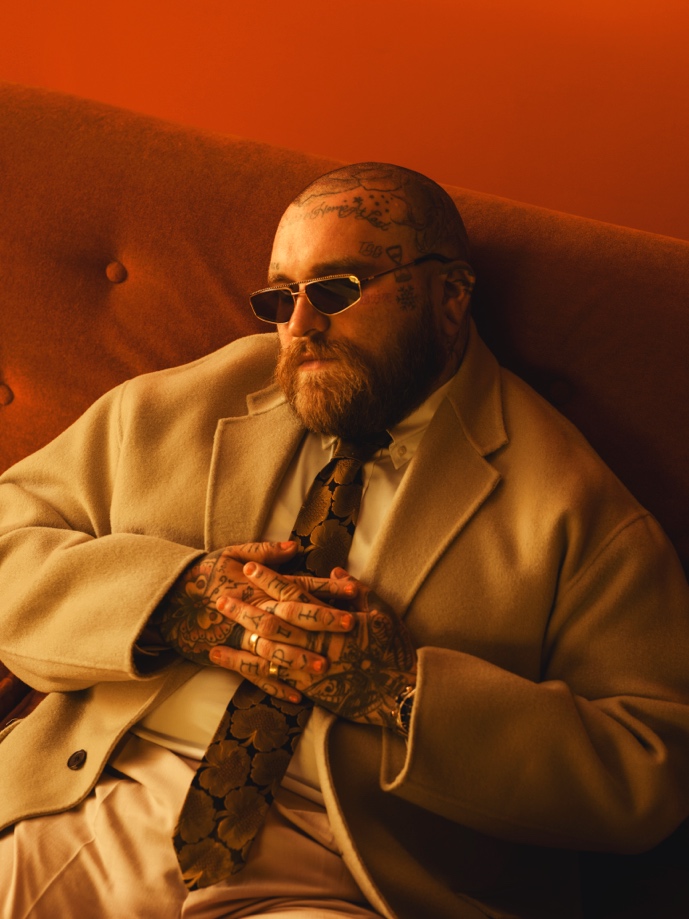 Download Hi-Res press photo HEREPhoto credit: Joseph Cultice FOLLOW TEDDY SWIMS:Official | Twitter | Instagram | Facebook | YouTube | Press MaterialsFor more information, please contact:Darren Baber | Warner RecordsDarren.Baber@warnerrecords.com